МИНИСТЕРСТВО ОБРАЗОВАНИЯ И науки Самарской области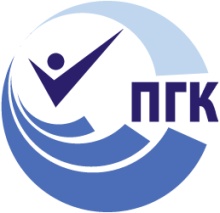 государственное Бюджетное профессиональное образовательное учреждение                                      «ПОВОЛЖСКИЙ ГОСУДАРСТВЕННЫЙ КОЛЛЕДЖ»ОДОБРЕНО                                                                            Протокол заседания ПМЦК                                                                        социально-гуманитарных                                               дисциплин                                                                                      Председатель ___Литвинова Н.А.	                                                                        № ____от _____________	СБОРНИК МЕТОДИЧЕСКИХ УКАЗАНИЙДЛЯ ОБУЧАЮЩИХСЯ ПО ВЫПОЛНЕНИЮВНЕАУДИТОРНОЙ САМОСТОЯТЕЛЬНОЙ РАБОТЫДИСЦИПЛИНА   «ИСТОРИЯ»40.02.01 Право и организация социального обеспеченияРазработал преподавательГБПОУ  «ПГК»А.А.ИбрагимоваСамара, 2016 г.ОДОБРЕНО	Предметной (цикловой) 	методической комиссией	социально-гуманитарных дисциплин.	Председатель	 ПЦМК_________Н.А.Литвинова 	____ ____________2015 г.	Составитель: Ибрагимова  Анися  Айсеевна, преподаватель ГБПОУ  "ПГК"Методические указания по выполнению внеаудиторной самостоятельной работы  являются частью основной профессиональной образовательной программы ГБПОУ  «ПГК»  по специальности СПО 40.02.01 Право и организация социального обеспечения  в соответствии с требованиями  ФГОС СПО третьего поколения и рабочей программы по дисциплине.	Методические указания включают в себя различные виды внеаудиторной самостоятельной работы, указания по их выполнению, контрольные вопросы и формы контроля.ВВЕДЕНИЕУВАЖАЕМЫЙ СТУДЕНТ!	Методические указания по дисциплине "История" созданы Вам  в помощь для подготовки внеаудиторной самостоятельной работы, подготовки к занятиям, правильного составления проектов документов и выполнения других видов работ.	Приступая к выполнению внеаудиторной самостоятельной работы, Вы должны внимательно прочитать указания к ней, ознакомиться с требованиями к уровню Вашей подготовки в соответствии с федеральными государственными образовательными стандартами третьего поколения, краткими теоретическими и учебно-методическими материалами по теме внеаудиторной самостоятельной работы, ответить на вопросы для закрепления теоретического материала. Данная методическая разработка является неотъемлемой частью учебного процесса по организации самостоятельной работы обучающихся, составной единицей учебно-методического комплекса по дисциплине и направлена на реализацию самостоятельной работы обучающихся предусмотренной рабочей программой учебной дисциплины.Сборник позволяет Вам самостоятельно выполнять работы дома, используя нормативную  и справочную литературу. В результате его использования  Вы более глубоко изучите теоретический материал, разовьете критическое мышление.Внеаудиторная самостоятельная работа позволяет Вам более эффективно осваивать следующие общие и профессиональные компетенции:Общие компетенции:ОК 1. Понимать сущность и социальную значимость своей будущей профессии, проявлять к ней устойчивый интерес.ОК 2.  Организовывать собственную деятельность, выбирать типовые методы и способы выполнения профессиональных задач, оценивать их эффективность и качество.ОК 3.  Принимать решения в стандартных и нестандартных ситуациях и нести за них ответственность.ОК 4.  Осуществлять поиск и использование информации, необходимой для эффективного выполнения профессиональных задач, профессионального и личностного развития.ОК 5. Использовать информационно-коммуникационные технологии в профессиональной деятельности.ОК 6.    Работать в коллективе и команде, эффективно общаться с коллегами, руководством, потребителями.ОК 7.  Брать на себя ответственность за работу членов команды (подчиненных), результат выполнения заданий.ОК 8. Самостоятельно определять задачи профессионального и личностного развития, заниматься самообразованием, осознанно планировать повышение квалификации.ОК  9.   Ориентироваться в условиях постоянного изменения правовой базы.ОК 10. Соблюдать основы здорового образа жизни, требования охраны труда.ОК 11. Соблюдать деловой этикет, культуру и психологические основы общения, нормы и правила поведения.ОК 12.   Проявлять нетерпимость к коррупционному поведению.Желаем Вам успехов!!!СОДЕРЖАНИЕСамостоятельная работа № 1Раздел 1. Основные направления развития России на рубеже XX-XXI вв.Тема: Современные проблемы межнациональных отношений в мире.Цель: раскрыть  сущность межнациональных отношений в современной России и мире;определить причины межнациональных конфликтов и возможные варианты их предотвращения.Задание: подготовка сообщения.Содержание самостоятельной работы:Изучить основные понятия по теме СР;Проанализировать литературу, подобранную для подготовки сообщения;Подготовить  сообщение, составить план выступления.Время выполнения: 2 академических часа.Форма контроля: защита доклада.Методические указания:Знать определение:Межнациональные отношения - особый вид социальных отношений между этносами в разных сферах общества. Осуществляются на двух уровнях: отношения между различными этносами внутри одного государства и отношения между разными нациями-государствами.Алгоритм подготовки сообщения (доклада)Доклад – публичное сообщение, представляющее собой развёрнутое изложение определённой темы.1. Определение темы доклада.2. Подбор необходимого материала, определяющего содержание доклада.3. Составление плана доклада, распределение собранного материала в необходимой логической последовательности.4. Общее знакомство с литературой и выделение среди источников главного.5. Уточнение плана, отбор материала к каждому пункту плана.6. Композиционное оформление доклада (реальная речевая внешняя структура, в ней отражается соотношение частей выступления по их цели, стилистическим особенностям, по объёму, сочетанию рациональных и эмоциональных моментов, как правило, элементами композиции доклада являются: вступление, определение предмета выступления, изложение (опровержение), заключение).7. Заучивание, запоминание текста доклада, подготовки тезисов выступления.8. Выступление с докладом.9. Обсуждение доклада.10. Оценивание докладаЛитературадополнительнаяАвксентьев В.А. Этническая конфликтология. -  Ставрополь, 2002.Амелин В.В. Межнациональные конфликты на рубеже 80-90-х гг. - М., 1993.Владимиров А.И. Концептуальные основы национальной стратегии России. Политологический аспект. – М., 2007.Данилевский Н.Я. Россия и Европа. - М., 1991.Закон РФ от 30.04.1999 г. N 82-ФЗ «О гарантиях прав коренных и малочисленных народов Российской Федерации (с изменениями на 22 августа .). Закон РФ от 25.10.1991 г. N 1807-1 «О языках народов Российской Федерации» (с изменениями на 24 июля .)Закон РФ от 17.06.1996 N 74-ФЗ «О национально-культурной автономии»Конституция РФ .Каппелер А. Россия – многонациональная империя. М., 1997.Российское многонациональное государство: формирование и пути развития //История и историки. М., 1995. С.6-167.Россия в ХХ веке: Проблемы национальных отношений. М.: Наука, 1999. Соловьев В.С. Национальный вопрос в России. М., 1888; Литературная критика. М., 1990.Уткин А.И. Новый мировой порядок. – М., 2006. Этингер Я. Межнациональные конфликты в СНГ и международный опыт// Свободная мысль. - 1993. - № 3.Самостоятельная работа № 2Раздел 1. Основные направления развития России на рубеже XX-XXI вв.Тема: Внешнеполитическое развитие современной России. Расширение отношений с ключевыми регионами мира.Цель: раскрыть основные события внешней политики России на современном этапе;определить основных внешнеполитических партнеров РоссииЗадание: составление таблицыСодержание самостоятельной работы:Изучить основные понятия по теме СР;Проанализировать литературу и электронные источники, подобранную для составления таблицы;Составить таблицу.Время выполнения: 2 академических часа.Форма контроля: представление таблицы перед уроком преподавателю Методические указания:Рекомендации по работе с таблицамиСоставление таблицы - это прием, используемый для обобщения и систематизации учебной информации, извлеченной из конкретной темы.При заполнении таблицы помните, что её содержание полностью должно соответствовать заданной теме. Не следует вносить излишнюю информацию, не принадлежащую рассматриваемому вопросу занятия.Представленный материал должен быть кратко и лаконично сформулирован. Должна прослеживаться чёткость в логике изложения. Не следует вносить размытых, многословных рассуждений. В данной работе качество результата заключается не столько в объёме, сколько в грамотном обобщении и структуризации учебного материала. Не допускайте пустых не заполненных граф. Обратите внимание на оформление таблицы и аккуратность внесения информации. Основными требованиями к оформлению таблиц являются: шрифт - Times New Roman, высота шрифта -  12 пт, междустрочный интервал – одинарный, выравнивание текста - по ширине, исключить переносы в словах.Внешняя    политика  России 1990 -2000-е гг.Литературадополнительная1. Зенькович Н.А. Путинская энциклопедия. М.2006.2.Иванов Н.С.Внешняя политика  Россия и мир М.2001.3.Новейшая история Отечества ХХ век: в 2 т. / под ред. А.Ф.Киселева. М.2004.4.Пугачев В.П "Политология. Справочник студента". М. 2001э5. Пугачев, А.И. Соловьев "Введение в политологию". М. 2006 г.6. Пушков А.К. Постскриптум: поможет ли России Путин? М., 2012.В.П. Ресурсы Интернета http://festival.1september.ru/articles/313696/Самостоятельная работа № 3Раздел 2. Современный мир.Тема 2.2 Политическое развитие ведущих государств и регионов мираЦель:Раскрыть роль России в современном геополитическом пространстве;Познакомиться с основными тенденциями     геополитики  в современном мире.Задание: подготовка презентации   Россия в современном геополитическом пространствеСодержание самостоятельной работы:Изучить основные понятия по теме СР;Проанализировать литературу и электронные источники, подобранную для составления презентации;Подготовить презентацию.Время выполнения: 2 академических часа.Форма контроля: защита презентации на урокеМетодические указания:ТРЕБОВАНИЯ К ОФОРМЛЕНИЮ МУЛЬТИМЕДИЙНЫХ ПРЕЗЕНТАЦИЙЛитературадополнительнаяАвдокушин Е.Ф. Международные экономические отношения.- М.,   2001.Антропов В.В. Социальная защита в странах Европейского Союза: история, организация, финансирование, проблемы. – М., 2006.Глобализация и Россия. М., 2005.Иванов Н.С.Внешняя политика  Россия и мир М.2001.Казанцев Ю.И. Международные отношения и внешняя политика России. – Ростов н/Д., 2002.Колосов В.А. Геополитическое положение России на пороге XXI века: реалии и перспективы // Полис. – 2000, № 3.Лавров С.В. Внешняя политика России и новое качество геополитической ситуации: [электронный ресурс] / http:www.mid.ru / brp_4.nsf /itogiСамостоятельная работа № 4Раздел 2. Современный мир.Тема: Сотрудничество России и  международных организаций в решении глобальных проблем.Цель: Раскрыть сущность и причины глобальных проблем современности;Познакомиться с деятельностью международных организаций в решении глобальных проблем.Задание: составление тезисного плана.Содержание самостоятельной работы:Изучить основные понятия по теме СР;Проанализировать литературу, подобранную для составления тезисного плана;Составить  тезисный  план.Время выполнения: 2 академических часа.Форма контроля: предоставление тезисного плана в тетради на проверку.Методические указания:Знать определения: Глобальные проблемы современности  (от лат. globus - шар) - это ключевые проблемы, от решения которых зависит существование, развитие и  сохранение цивилизации. Возникли в XX в., порождены деятельностью человека и требуют разрешения со стороны всего человечества.К глобальным проблемам относят:1. Проблема Север-Юг — разрыв в развитии между богатыми и бедными странами, нищета, голод и безграмотность;2. Предотвращение термоядерной войны и обеспечение мира для всех народов, недопущение мировым сообществом несанкционированного распространения ядерных технологий, радиоактивного загрязнения окружающей среды;3. Катастрофическое загрязнение окружающей среды4. Снижение биоразнообразия;5. Обеспечение человечества ресурсами, исчерпание нефти, природного газа, угля, пресной воды, древесины, цветных металлов;6. Глобальное потепление;7.Озоновые дыры;8. Проблема сердечно-сосудистых, онкологических заболеваний и СПИДа;9.Демографическое развитие (демографический взрыв в развивающихся странах и демографический кризис в развитых), возможный голод.10.Терроризм;11.Астероидная опасность;12. Недооценка глобальных угроз существованию человечества, таких как развитие недружественного искусственного интеллекта и глобальных катастроф.Алгоритм составления развёрнутого планаИзучите содержание материала, раскрывающего тему (воспользуйтесь предложенным перечнем литературы или подберите её самостоятельно).Разделите содержание на смысловые части, выделив в каждой из них главную мысль.Озаглавьте каждую часть.В каждой части выделите несколько положений, развивающих главную мысль.Сопоставьте логическое соответствие каждого пункта плана, проверьте, отражена ли в них основная мысль темы.В случае необходимости внесите корректировки.Обратите внимание, что план должен охватывать основное содержание темы.Не желательно повторять сходные формулировки в пунктах плана.Тезисы (греч. – «положение») – это основные положения текста, кратко излагающие какую-либо идею, могут быть выражены в форме утверждения или отрицания, дают возможность раскрыть содержание, ориентируют на то, что  нужно запомнить или сказать. Каждый тезис соответствует какой-либо одной смысловой части текста. В таком плане много глаголов, он всегда чуть более подробен, его уместно применять для записи содержания достаточно больших текстов.Методические рекомендации по составлению тезисного планаПри составлении тезисов не приводить примеры.Желательно сохранять в тезисах самобытную форму высказывания, чтобы не потерять документальность и убедительность.Существенную помощь при написании тезисов оказывает предварительно составленный план, который полезно приложить к тезисам.ЛитературадополнительнаяГлобальные проблемы и общечеловеческие ценности. М., 1990. Ирхин Ю.И., Зотов В.Д. Политология, "Юрист", 1999.Коммонер Б. Замыкающийся круг. Природа, человек, технология. Л., 1974. Мальцев В.А.. Основы политологии. М. 1997.Нижников С.А. Глобальные проблемы современности. Философия: курс лекций / С.А. Нижников. - М., 2006. Основы политологии: Учебник для вузов. - М.: ИТРК РСПП, 1997. Печчен А. Человеческие качества. М., 1980.Радугин А.А. Философия курс лекций. - М., 1996.Сидорина Т.Ю. Человечество между гибелью и процветанием. М., 1997. Ресурсы Интренетаhttp://www.5ballov.ru/http://books. efaculty. riev.ua/Самостоятельная работа № 5Раздел 2. Современный мир.Тема: Страны Азии, Африки и Латинской Америки в современном мире.Цель: Раскрыть особенности экономического, политического и социально-культурного развития стран Азии, Африки и Латинской Америки.Задание: составление таблицы.Содержание самостоятельной работы:Изучить основные понятия по теме СР;Проанализировать литературу, подобранную для составления тезисного плана;Составить  таблицу.Время выполнения: 2 академических часа.Форма контроля: предоставление таблицы, выполненной в тетради на проверку.Методические указания:Рекомендации по работе с таблицамиСоставление таблицы - это прием, используемый для обобщения и систематизации учебной информации, извлеченной из конкретной темы.При заполнении таблицы помните, что её содержание полностью должно соответствовать заданной теме. Не следует вносить излишнюю информацию, не принадлежащую рассматриваемому вопросу занятия.Представленный материал должен быть кратко и лаконично сформулирован. Должна прослеживаться чёткость в логике изложения. Не следует вносить размытых, многословных рассуждений. В данной работе качество результата заключается не столько в объёме, сколько в грамотном обобщении и структуризации учебного материала. Не допускайте пустых не заполненных граф. Обратите внимание на оформление таблицы и аккуратность внесения информации. Основными требованиями к оформлению таблиц являются: шрифт - Times New Roman, высота шрифта -  12 пт, междустрочный интервал – одинарный, выравнивание текста - по ширине, исключить переносы в словах.В данной таблице основные критерии при составлении заключаются в том, чтобы раскрыть особенности развития современных стран Азии, Африки и Латинской Америки во всех подсистемах общества этих стран.Страны Азии, Африки и Латинской АмерикиЛитературадополнительнаяАлезин А.С. Тропическая и Южная Африка в Новое и Новейшее время. - М., 2008.Бьюкенен П.Дж. Смерть Запада. – М., 2004.Васильев Л.С. История Востока. В 2 т. Т. 2. М., 2003.Гачев Г. Национальные образы мира. Космо-Психо-Логос. - М., 1995.Давидсон А.Б. Век без Европы? // Россия в глобальной политике. № 2, 2009.Давидсон А.Б. Антирасистский расизм? - Новая и новейшая история. 2002. №2.Леонов С.В., Пономарев М.В., Родригес А.М. История XXв. Россия-Запад-Восток. М., 2008.Майлз Р., Браун М. Расизм. - М., 2004.Малашенко А. Исламская альтернатива и исламистский проект. – М: Изд-во «Весь мир», 2006.Малявин В.В. Китай управляемый. Старый добрый менеджмент. – М.: Европа, 2007. Мандела Н. Нет легкого пути к свободе. – М., 1968.Мир в ХХ веке / Под ред. А.О. Чубарьяна. – М., 2001. Сидорина Т.Ю., Полянников Т.Л. Национализм. Теории и политическая история. М., 2006.Статьи из журнала Свободная мысль. 2010. N 7 (1614):Баседо М. Западная и Центральная Африка. Доннер С., Кузмиц Б. Содружество Независимых Государств и Монголия. - С. 145-160.Круассан А. Азия и Океания. Тьери П. Латинская Америка и Карибский бассейн. Фёлькель Я. Ближний Восток и Северная Африка. Шмидт З. Южная и Восточная Африка. Черновецкий В. Запад и Восток. Столкновение цивилизаций. – Ростов -на - Дону, 2007.Хантингтон С. Третья волна. Демократизация в конце ХХ века. - М.: РОССПЭН, 2003. International Diplomacy and Colonial Retreat / by Kent Fedorowich, Martin Thomas. – London, 2001.Jürgen Osterhammel. Colonialism: A Theoretical Overview, Princeton, NJ: M. Wiener, 1997.Fanon Frantz. The Wretched of the Earth. London : Penguin Book, 2001.Ресурсы Интернета:http:/easier-english/Reference/northsouth.html /mirec/4.htmlhttp://geography.kz/gidrosfera/sovremennaya-politicheskaya-karta-mira-mnogoobrazie-stran-i-ix-osnovnye-tipy/Ибрагимова Анися АйсеевнаПреподаватель социально-гуманитарныхдисциплинГБПОУ  «Поволжский государственный колледж»СБОРНИК МЕТОДИЧЕСКИХ УКАЗАНИЙДЛЯ ОБУЧАЮЩИХСЯ ПО ВЫПОЛНЕНИЮВНЕАУДИТОРНОЙ САМОСТОЯТЕЛЬНОЙ РАБОТЫДИСЦИПЛИНА   «ИСТОРИЯ»Социально-экономический профильспециальность 40.02.01 Право и организация социального обеспеченияДЛЯ СТУДЕНТОВ ОЧНОЙ  ФОРМЫ ОБУЧЕНИЯ№ п/пТема внеаудиторной самостоятельной работыСамостоятельная работаКод образовательного результатаВремя работы(академических часа)1Практическое занятие № 2.Обсуждение  этносоциальных проблем в России и мире  и составление таблицы «Нормативно – правовая база национального вопроса в РФ»Подготовка сообщения: «Современные проблемы межнациональных отношений в мире»У2, Зн 3, ОК 5, ОК8, ПК 3.4.22Практическое занятие  № 4 Обсуждение темы «Россия в международных организациях и международном сотрудничестве» и  составление таблицы «Международные организации и движения»Составление  таблицы «Внешняя политика России 1990 – 2000 – е гг.»ОК 5,  ОК 8 ,Зн 3, Зн 4, Зн 6,  У 2. 23Международная интеграция и Европейский Союз (ЕС). Основные процессы политического развития государств и регионов мираПодготовка  презентации на тему «Россия в современном геополитическом пространстве»У2, Зн 1, Зн 3, ОК 5, ОК8, ПК 3.4.24Международные отношения на современном этапе. Основные тенденции развития: глобализация и интеграцияСоставление  тезисного плана   «Сотрудничество России и международных организаций в решении глобальных проблем».Зн 1,Зн2, Зн4, У1, ОК 925Страны Азии и Африки, Латинской Америки: особенности развитияСоставление  таблицы   и  подготовка презентации «Современная Азия, Африка, Латинская Америка» (по выбору)У2, Зн5, Зн6ОК52Основные направления внешней политикиМероприятияИтоги, результаты1.Отношения со странами СНГ2.Отношения с Европой, НАТО3.Отношения с США4.Отношения со странами Азии5.Отношения со странами Африки и Латинской АмерикиОформление слайдовОформление слайдовСтиль1.	Соблюдайте единый стиль оформления.2.	Избегайте стилей, которые будут отвлекать от самой презентации.3.	Вспомогательная информация (управляющие кнопки) не должны преобладать над основной информацией
(текст, рисунок).Фон1. Для фона выбирайте более холодные тона (синий, зеленый).Использование цвета1.	На одном слайде рекомендуется использовать не более трех цветов: один для фона, один для заголовков,
один для текста.2.	Для фона и текста слайда выбирайте контрастные цвета.Анимационные эффекты1.	Используйте возможности компьютерной анимации для представления информации на слайде.2.	Не стоит злоупотреблять различными анимационными эффектами, они не должны отвлекать внимание от содержания на слайде.Представление информацииПредставление информацииСодержание информации1.	Используйте короткие слова и предложения.2.	Минимизируйте количество предлогов, наречий, прилагательных.3.	Заголовки должны привлекать внимание аудитории.Расположение информации настранице1. Предпочтительно горизонтальное расположение информации.2.	Наиболее важная информация должна располагаться в центре экрана.3.	Если на слайде картинка, надпись должна располагаться под ней.Шрифты1.	Для заголовков - не менее 24.2.	Для информации - не менее 18.3.	Шрифты без засечек легче читать с большого расстояния.4.	Нельзя смешивать различные типы шрифтов в одной презентации.5.	Для выделения информации следует использовать жирный шрифт, курсив и подчеркивание.Способы выделения информации1.	Рамки, границы, заливки.2.	Разные цвета шрифтов, штриховку, заливку.3.	Рисунки, диаграммы, схемы для иллюстрации наиболее важных фактов.Объем информации1.	Не стоит заполнять один слайд слишком большим объемом информации: люди могут запомнить не более
трех фактов, выводов, определений.2.	Наибольшая эффективность достигается тогда, когда ключевые пункты отображаются по одному на каждом
слайде.Виды слайдовДля обеспечения разнообразия следует использовать различные виды слайдов:1)	с текстом;2)	с таблицами;3)	с диаграммами.ПодсистемыАзияАфрикаЛатинская АмерикаЭкономикаПолитика (внешняя, внутренняя)Социальная сфераКультурная сфера